ЦППМ и СП №7 «Способный ребёнок»
Ребёнок с ОВЗ в условиях ДОУ: 
как обеспечить индивидуальный подход в работе с ним ?Учитель-логопед Лузан Светлана  ВладимировнаНормативные  документы       * Приказ Министерства образования и науки Российской Федерации от 17 октября 2013г. № 1155 «Об утверждении федерального государственного образовательного стандарта дошкольного образования» (зарегистрирован Минюстом России 14 ноября 2013г., регистрационный № 30384).        *  ПРИМЕРНАЯ АДАПТИРОВАННАЯ ОСНОВНАЯ ОБРАЗОВАТЕЛЬНАЯ ПРОГРАММА ДОШКОЛЬНОГО ОБРАЗОВАНИЯ  ДЕТЕЙ С ТЯЖЁЛЫМИ НАРУШЕНИЯМИ РЕЧИДети с ТНР - этоособая категория детей с нарушениями всех компонентов речи при сохранном слухе и первично сохранном интеллектеДети с речевыми патологиями: анартрия, дизартрия, алалия, афазия, ринолалия, заикание (по заключению невролога).Дети с общим недоразвитием  речи: определяются состоянием   компонентов языковой системы и уровнем речевого развития (I уровень; II уровень; III уровень, IV уровень, фонетико-фонематическое недоразвитие). В группах комбинированной направленности:Воспитанник с ФФН или с заиканием получает образование по основной образовательной программе дошкольного образования, а воспитанник с ОНР -  по адаптированной образовательной программе в соответствии с рекомендациями психолого-медико-педагогической комиссии.Результаты освоения программыДошкольники с ТНР овладевают грамматическими формами словоизменения, словообразования, типами предложений, как правило, в той же последовательности, что и при нормальном речевом развитии. Своеобразие овладения грамматическим строем речи детьми с ТНР проявляется в более медленном темпе усвоения, в дисгармонии развитии морфологической и синтаксической системы языка, семантических формально-языковых компонентов, в искажении общей картины речевого развития.Индивидуализация дошкольного образования детей с ТНРпредполагает такое построение образовательной деятельности, которое открывает возможности для индивидуализации образовательного процесса и учитывает его интересы, мотивы, способности и психофизические особенности; при этом ребёнок находится в постоянном контакте со всеми специалистами дошкольной образовательной организации, и все они работают над созданием для него специальных условий и разработкой разделов АОП Условия, необходимые для работы с детьми с ОВЗ, в рамках ФГОС• полная укомплектованность кадрами (педагог – психолог, учитель – дефектолог, учитель-логопед, воспитатели) ;• привлечение к работе специалистов (муз. руководителя, инструктора по физической культуре, прошедших соответствующую переподготовку) ;• установление отношений взаимопонимания между специалистами и родителями ребенка;• выбор образовательного маршрута для ребенка, с учетом его возможностей и индивидуально - типологических особенностей.АООП ТНР: образовательная деятельность по пяти образовательным областямсоциально-коммуникативное развитие; познавательное развитие; речевое развитие;художественно-эстетическое развитие; физическое развитие Учёт индивидуальных особенностей детей в различных видах деятельности:– игровая (сюжетно-ролевая игра, игра с правилами и другие виды игры),– коммуникативная (общение и взаимодействие со взрослыми и другими детьми),– познавательно-исследовательская (исследование и познание природного и социального миров в процессе наблюдения и взаимодействия с ними), – восприятие художественной литературы и фольклора,– самообслуживание и элементарный бытовой труд (в помещении и на улице),– конструирование (конструкторы, модули, бумага, природный и иной материал),– изобразительная (рисование, лепка, аппликация),– музыкальная (восприятие и понимание смысла музыкальных произведений, пение, музыкально-ритмические движения, игры на детских музыкальных инструментах),– двигательная (овладение основными движениями) формы активности ребенка.Коррекционно-развивающая работа всех педагогических работников дошкольной образовательной организации включает:- системное и разностороннее развитие речи и коррекцию речевых расстройств (с учетом уровня речевого развития, механизма, структуры речевого дефекта у детей с ТНР);- социально-коммуникативное развитие;- развитие и коррекцию сенсорных, моторных, психических функций  у детей с ТНР;- познавательное  развитие,- развитие  высших психических функций;-коррекцию нарушений развития личности, эмоционально - волевой сферы с целью максимальной социальной адаптации ребёнка с ТНР;-  различные формы просветительской деятельности (консультации, собрания,  лекции,  беседы,  использование  информационных  средств), направленные на разъяснение участникам образовательных отношений, в том числе родителям (законным представителям), вопросов, связанных с особенностями образования детей с ТНР.Специальные условия для детей с ТНР:создание предметно-пространственной развивающей образовательной среды;использование специальных дидактических пособий, технологий, методик и других средств обучения (в том числе инновационных и информационных), разрабатываемых образовательной организацией;реализацию комплексного взаимодействия, творческого и профессионального потенциала специалистов образовательных организаций при реализации АООП. Задачи образовательной деятельности с детьми  ТНР: овладения речью как средством общения и культуры;- обогащения активного словаря;- развития связной, грамматически правильной диалогической и монологической речи;- развития речевого творчества;- развития звуковой и интонационной культуры речи, фонематического слуха;- знакомства с книжной культурой, детской литературой;- развития понимания на слух текстов различных жанров детской литературы; формирование звуковой аналитико-синтетической активности как предпосылки обучения грамоте;-  профилактики речевых нарушений и их системных последствий.Общие ориентиры освоения АООП ТНР:- сформированность фонетического компонента языковой способности;- совершенствование лексического, морфологического синтаксического,  семантического  компонентов языковой способности;- овладение арсеналом языковых единиц различных уровней, усвоение правил их использования;- сформированность умения выбирать языковые единицы и согласовывать их по определенным правилам; - сформированность  предпосылок, обеспечивающих в будущем овладение чтением и письмом. Спасибо за внимание!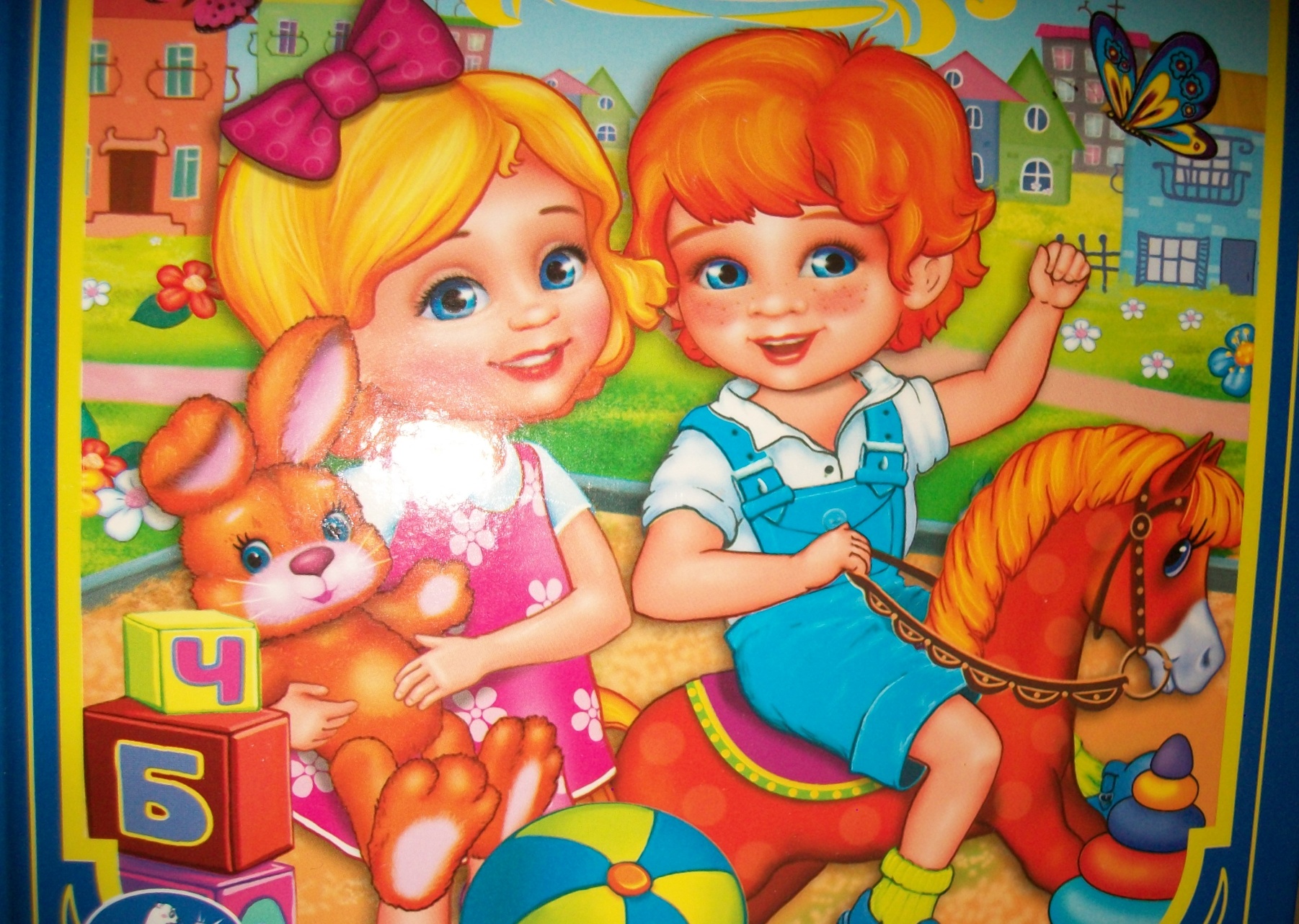 